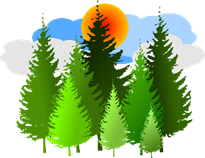 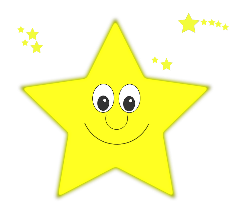 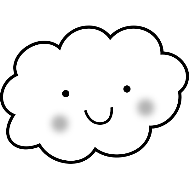 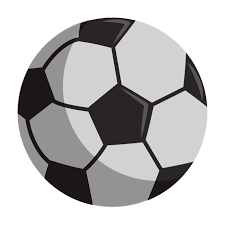 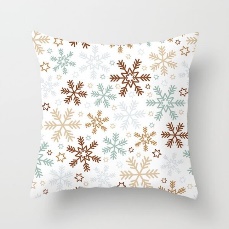 ŠUMAZVIJEZDAOBLAKLOPTAJASTUK